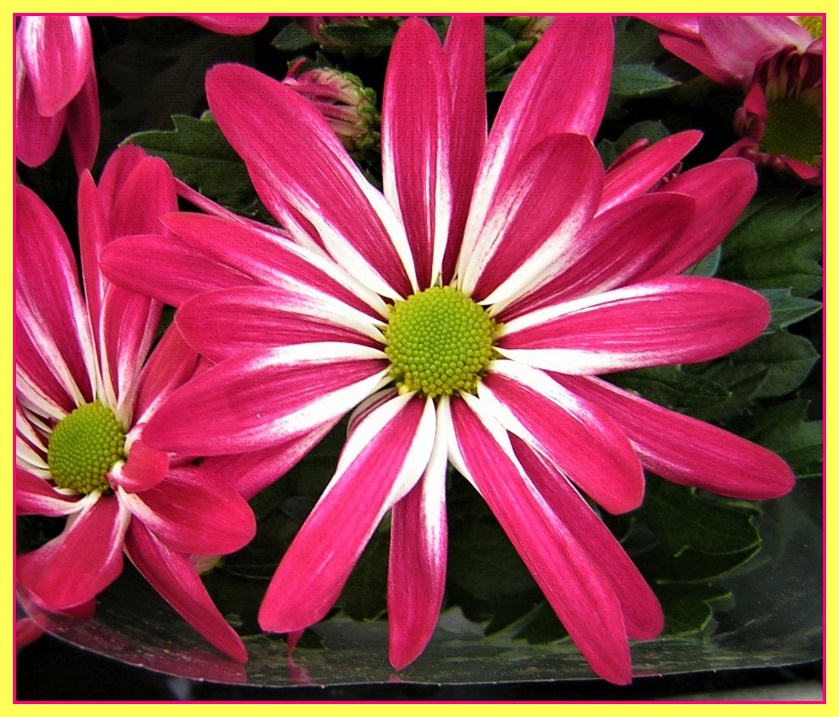 在世俗的末世情景中成为天堂的光柱 信息主题。 基督进一步描述了他作为拿撒勒人耶稣的生活细节。当时人们的悲剧性影响和生活环境，以及当前的事件。为什么来自超越的成熟灵魂会帮助揭露这个世界上的不良歪曲和不公正现象。耶稣直到他尘世生活的最后一刻都希望能得到来自天上的帮助。一个奇怪的勇敢的人帮助耶稣背起了沉重的木质十字架，这一善举对他和造物产生了多么深远的影响。坚定不移的人与爱的精神有着紧密的心灵联系，成为天上的光柱。* * *成为你在地球上忠实的天国光明使者，从我的天国爱流中，在你的灵魂-人的意识中，受到我仁慈的光辉的祝福和熏陶。你今天在我是中再次收到我的天国之光的话语。来自我爱联盟的神的基督正在向你们揭示他自己，他通过原始中央太阳中的我爱神性的光通道，想从慈悲和严肃的品质中再次给你们精神上开放和衷心的人一个天上的信息。我在高振动图像中的交流，我们天人之间的交流，是通过你的灵魂生命核心发生的，它通过你密集的心脏祈祷，以更高的振动旋转。这使你们有可能听到我的信息在你们体内的天体保护和控制生命的帮助下被翻译成你们的民族语言，并以书面形式接收。诚然，你们这些具有我爱的精神的人正生活在地球上一个可怕的时代，与我作为拿撒勒人的耶稣时的时代相似。我一直在逃避希律王的心腹，他们在犹太地的宗教领袖的煽动下，要把我俘虏。当时我的生命一直处于危险之中，因为我不知道谁在监视我，以便出卖我，把我交给宗教领袖。我不得不小心翼翼地对待来自 "我 "的天源的启示。我经常被对监禁和惩罚的恐惧所征服，因为我的内在话语所表达的内容与我出生国的犹太教义完全不同。因此，我必须非常小心地传递我来自天上的内在话语。我经常被我的同伴们误解，因为他们仍然受到神职的很大影响。他们怀疑在他们的宗教教义中有许多不可理解的陈述，但他们的上层和下层意识经常拒绝关于我的内在话语的天国陈述，所以一次又一次地发生他们与这些陈述相矛盾，指责我是上帝的对手。这就是为什么我经常夜不能寐，并为一些同伴的行为哭泣，尽管他们邀请我去他们家吃饭以证明他们的友谊。这些人有时在我身上看到了天国反面的传教士，所以我很快又和他们分开了，因为我认为给他们深刻的解释没有意义，因为他们不想理解我。他们的宗教程序从一开始就在他们身上造成了一种阻力，他们无法克服这种阻力，因为他们对真正的天国生活启蒙太少。所以我不得不退出他们，以保护自己免受他们的侵犯和指责。 我的目的始终是不试图用我的启示知识来说服任何人，因为我通过灵感很清楚地知道这将是违反法律的，而且我将在心理上给自己造成负担。因此，我认为除了与这种宗教上根深蒂固的人说再见之外，没有其他的可能性。这对我来说往往是非常困难的，因为那些在短时间内陪伴我流浪和逃亡的人已经成为我的亲人，因为他们也有美丽的性格特征。我们有几次能够进行愉快的交谈，这也使我们振作起来。通过这种方式，我们在某种程度上能够更好地应对困难的生活。 还有饥荒和疾病流行，许多人都受到了影响，我们也必须在这种情况下生存。但在贝都因人的村庄或较大的帐篷营地中很少发生流行病，因为当时的人们非常接近自然，通常吃得很健康，没有食物供应不足。旱灾不时地降临到他们身上，这对他们来说非常艰难，有些人不得不忍受饥荒。但尊重公共利益的酣畅淋漓的人们知道如何相互帮助，因为他们中的一些人有足够的物资。从我的神述中可以看出，当时我国的人民也不得不克服外部的困难，不仅有干旱和流行病，而且还有占领国罗马人及其领导人。他们向人民索要不公平的税收，使人民越来越陷入绝望，因为有些人由于高税收而不再有生计，他们的家人不得不挨饿。这对当时的主要罗马占领者来说是完全无所谓的，因为他们对那些不懂罗马民族语言的臣民没有发自内心的同情心。那些反对不公正规定的人一直在与他们国家的领导人发生困难。这种情况一直持续到今天，这种对人民的无情的权力欲望没有任何改变。那些反对国家领导人不公正规定的人受到了严厉的惩罚，或者失去了他们的财产，因为领导人把这些财产据为己有。他们对人民中不同意的少数人也是无情的，因为他们担心这些人可以一起行动反对他们，把他们推下王位。因此，他们对煽动者进行了严厉的惩罚，并通过散布谎言使他们在人民面前变得卑劣。当时，许多被遗弃的人非常绝望，他们自杀了，因为他们看到没有办法养活自己，也没有办法与人类同胞和平和谐地生活。在我的耶稣时代，当希律王与宗教领袖们无情地统治人民时，一群有自由意识的贝都因人反过来反对他们，指出他们无情的家长制和不公正的生活准则。他们很快就被抓获，并在市场上当着人们的面被公开鞭打，要么被打得很惨，要么被用石头打死。 在过去的尘世中，每天生活在以上帝为导向的内心世界中的酣畅淋漓的正义之士，常常与那些只生活在信仰中却没有意识到自己的宗教信仰的同胞发生巨大的困难，这些信仰已经包含了一些良好的生活准则，这些准则要求信仰者对思想不同的同胞保持诚实和怜悯。但由于信徒们没有将他们的信仰付诸实践，他们越来越多地陷入了另一个世界的天体叛徒反对者的漩涡中，他们越来越多地接管并试图控制他们。最后，信徒们被如此消极地编程，以至于他们与不公正的带头人同心同德，他们把自己的矛头指向那些为公正和自由的生活方式而站出来的人类同胞。今天，这也发生在少数心地善良和正义的人身上--就像在过去的地球时代一样--他们在我是中与我保持一致，以便更接近天堂的生活。相信我，你永远不会孤独，因为我的爱的精神永远活在你的灵魂核心中，并从内部加强你的力量，这样你就能在可怕的诽谤和否认中毫发无损。在你悲伤的时候请记住，我在你尘世生活的所有日子里与你同在，并将一直通过你的灵魂（它的人类向我看齐）努力在地球上这段糟糕的时间里通过内在的冲动使你在心理和身体上振作起来，以便你能坚持下去。请始终保持自信，因为这将给你们带来来自自身内部的新的振奋能量，并坚信这段时间很快就会结束了。即使你的兄弟姐妹对你散布不实之词，也千万不要和他们作对，以免给自己带来负担。始终坚持你的观点和你的生活方向，这是以正义、平等、自由与和平等健全的天国品质为中心的，但要避免不惜一切代价以狂热的态度在世界范围内强制执行这些。那就不配做一个和平、诚实、敏感和酣畅淋漓的天体回归者!真的，一个天国的回归者是一个谦虚的、精神上开放的人，他总是准备好活出他的天国知识。但这种知识并不包括对传播不实之词和谎言的人采取任何暴力行动。他将永远善待他们，即使他们还不能用他们的智力掌握这种行为。但有一天他们会想知道为什么你对他们很友好，尽管他们说你的坏话，用恶语谴责你。有一天，当时机成熟时，他们也将迎来反思的时刻。他们将通过改变的外部环境获得新的认识，因为不公正的生活方式也意外地强加在他们身上。那么他们自己也会受到影响，与他们国家的人民一起受苦。只有这样，他们才能更好地理解被不公正的措施所压迫的含义。因此，我在基督里的爱的精神在我是中推荐你们内在的人。通过你的自知之明，从所有无情的、狂热的特征中解脱出来!为了自我保护，我建议你们在参加和平抗议活动时要谨慎，因为那里有暴力分子潜入人群的危险，这些人被狡猾的人收买，造成动乱并发起暴力行动。另外，不要对受黑暗影响的人有负面的想法，他们不接受媒体传达给他们的东西以外的东西。保持低调，那么你就会走上地球上的安全之路，这种状态很快就会不复存在，因为世俗的人或他们的党羽和另一个世界的黑暗统治者将不再有精力不公正和无情地控制世界人民。这个时间很近了，因此，我从天体原始太阳的心中向所有正义的人们发出呼吁：要坚定不移，在你们内心与我保持团结，这样你们就不会犯错，不会过早地给自己带来沉重的负担，因为暴力分子会试图煽动你们加入他们暴力解放的想法。这对一个天国的归宿者来说是致命的，因此我在内心呼唤你们，抵制黑暗将欺骗性地诱使你们的诱惑。这种用武力对付当权者的暴力分子，在这个欺骗性的世界上一直存在着。因此，我从天上的神心要求你们，成为内化的、和平的、公正的、和谐的人，就像我在地球上作为拿撒勒人的耶稣时那样生活。 那些以否认的方式煽动人们反对我的宗教领袖们指责我犯了许多坏事，或者诬陷我。我被指责为上帝的对手，所以他们想尽快让我闭嘴，并将我消灭。在审问了市长之后，我一直保持沉默，直到被钉死在十字架上，因为我从内心知道，对他们非法的不良行为进行启蒙是没有意义的。他们不仅受到宗教领袖的强烈影响，而且还受到站在他们旁边的黑暗生命的影响，他们不能接受我的自由和正义的天国导向的关于内在话语的新知识交流，因为它们与他们的信仰教义不相容。我在地上的救赎之路，对我和我身边的正义的天国信徒来说，有时是令人沮丧的，并与许多危险和心痛相连。关于我尘世生活的结束，你们这些有心人还不知道关于创始人的一切细节，也不知道关于其他人的一切细节。直到现在，我还不可能像现在这样通过这位传道人对早期地球时代的传道人进行如此全面的描述，而这位传道人在长期的灵性成熟之后使我有了这样的可能。以前的天国使者总是很快被追踪，被阴险的人迫害和排斥，就像我在精神上开放、忠实的伙伴们所经历的那样。在我被抓获和审讯之后，执政的罗马总督认为没有理由再把我囚禁起来，因为从他的角度来看，没有任何理由了。但前大祭司们的看法不同，他们指责我亵渎神明和宗教假话--这主要是与他们的宗教教义相抵触--并指责我是一个危险的黑暗领袖。他们煽动城里的人谴责我，把我钉在十字架上或用石头砸我，就像他们总是对宗教异见者做的那样。犹太种姓的大祭司克制自己执行惩罚。他们欢迎罗马占领者清洗宗教异议者，因为他们作为法官和执法者站出来反对宗教煽动者。是大祭司们影响了城主，使他放松了警惕，放我上了十字架。他只是不时地这样做，因为他们不时地给他珍贵的礼物。作为回报，他们用训诫性的布道和信仰戒律以及可怕的神罚来为他牵制国内的信众，使他们不会反抗罗马占领者，也不会策划一场针对他们的暴力革命，把他们赶出国境。 我一次又一次地描述了一些例子，供你们这些内心的人思考，这些例子涉及到不同的生活方向，所以你们从我的天国观点中得到了充分的信息，这在这个世界上已经发生了很长时间，与天国的生活形成了对比。诚然，在这个世界上一直如此，有影响力的领导人物非常需要认可，他们喜欢争取更高的权力地位。然后，他们无法抵制诱惑，通过腐败或不正当的方法和手段来充实自己。他们中的许多人被有钱的骗子引诱到这里，这些人向他们许诺了巨大的生活优势，这样他们就会听从他们的命令。大多数时候，他们不知道自己在做什么。直到后来，他们才意识到自己被他们欺骗了，被当作他们的走狗。作为这些欺骗者使他们能够享受的一些生活优势的受益者，他们发现自己处于被胁迫的境地，不得不用谎言和非人道的法律规则来对付人民的兄弟姐妹。人民不得不期望，如果他们违反或不遵守法律规则，他们将受到限制自由的措施和更多的严厉惩罚。许多腐败的领导人再也无法调和他们的良心，对他们在上帝面前的行为感到羞愧，于是自杀了。其他人则试图弥补他们的错误，公开宣布他们和其他人所参与的所有罪行，并请求受骗者原谅。 诚然，地球上的所有时代都是这样，几乎总是在一段时间后暴露出腐败和犯罪，这些统治者从后台发起和控制，他们的生活只面向自己的利益和高利润。这种披露之所以能够发生，是因为在尘世之外，无数精神上更高层次的灵魂一次又一次地联合起来，结成联盟，在世界范围内帮助许多性格坚强的正义之士，他们与上帝有联系，被不公正和有权势的人的虚假行为公开诽谤，他们被压迫，不得不因被剥夺自由而遭受巨大痛苦，因此他们在衷心的祈祷中反复向上帝请求援助。这些良善的神的灵魂非常清楚地听到了被奴役的人们的祈祷请求和呼救，并试图通过正义的和消息灵通的人帮助他们，这些人能够接受他们的冲动和形象指令，并能获得重要的起诉证据，有了这些证据，恶意的领导人就可以被定罪，被起诉，并与腐败的人们一起受到惩罚。他们活跃在地球上，直到最严重的反人类罪行被揭露和完成。 他们自称是 "仁慈的调查员"，反对那些属于黑暗或阴间的人的不人道行为。但他们的承诺并不完全是无私的，因为在他们别有用心的动机中，他们想为自己找到一个自由和公正的世界，他们只敢在解放后化身为这个世界。其中也有精神上迷失的救赎计划众生，他们努力用自己的帮助贡献来弥补，因为他们还挂在轮回上，因为他们还没能过上一些世俗的舒适生活，他们渴望的欲望早已消失。在我在地球上的时候，当时的罗马人中有少数人认为宇宙中有几个神。他们向他们祈祷，崇拜他们，但大多数人不相信上帝，对内在灵魂的存在和肉体死亡后的生活持敌对态度。但有一件事他们中的大多数人还没有忘记，那就是要对他们的同胞保持公正。因此，以我的声明和宗教观点，我不是罗马总督的煽动者或叛乱者，因此他认为没有理由谴责我。但他不得不向可恨的祭司长屈服，因为他不希望人民中出现任何动乱，可能对他和服役的士兵造成危险。出于这个原因，他满足了祭司们的意愿，同意了他们结束我的生命的要求。在我被钉死的前一天晚上，我怀疑有一个非常糟糕的日子在等着我。在地牢的围栏外，聚集了许多人，他们被祭司长叫来，大声要求把我钉死。他们可恨的哭声对我来说是可怕的，难以忍受的。我热切地祈求天上的爱的精神给我力量，原谅那些受到强烈影响和宗教狂热的人和大祭司，尽管我的身体有难以忍受的痛苦，但我仍能保持清醒，直到生命的最后时刻。我希望直到最后一刻，我将得到来自天国方面的帮助，能够在我的灵魂生命核心上释放来自原始中央太阳的光的火花，就像我在睡眠醒来后的图片中多次看到这种情况。现在我不得不忍受一个难以忍受的阶段，即可怕的羞辱和堕落。可恨的祭司长将荆棘冠冕戴在我的头上，而不是罗马士兵，我非常痛苦地哭了起来。无情的祭司长取笑我，用许多坏话嘲弄我，比如："看看这个天国的王，竟敢对相信上帝的人撒谎，竟敢说他是天上父神的第一个创造的儿子，竟敢说他曾经和父神一起统治过受造物。他们还指责我煽动犹太人反对他们，他们愤怒地对我喊出了更多莫须有的罪名。我没有回答他们，保持沉默，尽管他们的谩骂和诽谤深深地伤害了我的心。我内心知道，他们在灵魂-人的意识中受到圣经知识的强烈影响，怀疑他们会狂热地捍卫这一点，认为这是绝对的神圣真理。我清楚地感觉到，他们无法忍受我对他们的指责的纠正，以及对我的属天神性知识与他们的圣经知识的比较，并会为此感到非常生气。因此，我默默地允许他们羞辱我，嘲笑我，用虚假的指控来指责我。 不久，我看到几个罗马士兵拖着一个大木头十字架上了地牢，他们命令我背着木头十字架穿过愤怒的人群，我得跟着他们。当我看到这个大十字架时，起初我很害怕，不断地乞求天上的爱的精神，让这苦杯从我身边经过。 现在是我走到各各他山的十字架上的最糟糕的部分。激动的犹太人对我进行侮辱和吐口水，并向我投掷石头。我已经被打伤的身体上有好几个地方在流血。有几次我在十字架的重压下倒下了。突然，一个身体强壮的人从呼喊的人群中走了出来，我感到他的灵魂在飞翔。当我身体相当疲惫地躺在地上时，他把我扶起来，以他的怜悯之心把最重的负担从我身上卸下，我们一起拖着木制十字架。人群中没有一个人对我有任何同情心，没有一个人愿意帮助我，除了那个我从未见过的陌生男人。通过帮助我背起十字架，我可以让自己承担起其余的负担。在众人的眼里，根据祭司长的谩骂，我是魔鬼般的存在派来误导信众的人。由于我身上有好几处伤口在流血，而且木质十字架上有许多血迹，所以他们没有人敢靠近我和十字架，我们是两两拖着的。他们中的许多人认为，我的血可以使他们成为魔鬼。他们非常害怕这一点，因为他们仍然迷信，因为他们祖先的黑暗和不真实的编程总是驱使他们在某些生活情况下如此恐惧地思考和做出错误的反应。善良仁慈的无名氏把十字架和我一起拖到了各各他的山上。我立即从他明亮的光环辐射中认识到，他的灵魂已经化身为天上的救赎计划，这就是为什么他表现出如此巨大的勇气并慈悲地帮助我。当我在十字架上离开我的肉体，带着我微妙的光体来到另一个世界的领域时，我从站在我周围并充满爱意地安慰我的保护性生命那里得知，我通过那个人的灵魂从爱的精神那里得到了许多坚毅的能量，这些能量明显地加强了我，使我没有因为身体的巨大努力而失去意识。他的能量光环是如此明亮和伟大，以至于我的身体细胞几乎变得无力，被他重新充电。这就是为什么在十字架上，在对爱神的心灵祈祷中，我用我的灵魂生命核心振动得如此之高，以至于保留的和预设的判决可以从天体的原始太阳中被触发，这拯救了整体性的创造和所有天体和叛教的生命，使其永远不被解散。在另一个世界里，当我处理完我内心的残酷受难场景的后果后，我又能向保护我的众生提问了，我问他们在我过世后，那个乐于助人的仁慈的人怎么样了。他们脸上带着悲伤的表情回答我说，他被祭司长的命令关进了监狱，因协助和教唆一个魔鬼般的人，也就是我，拿撒勒人耶稣，而被判处死刑并执行。我对此感到震惊，流了很多眼泪。这让我内心非常感动，我一次又一次地与内在的爱的精神取得联系，并要求他用图片让我明白为什么向上帝祈祷的人可以对一个没有对任何人做过坏事的无辜者做出如此残忍、不公正和无情的事情。在他全面的回答之后，我明白了，并且在我身上也感受到了对这种人的怜悯和宽恕。的确，我的十字架不是由罗马士兵执行的，就像你们人类通过宗教误传所经历的那样，而是由受宗教和传统约束的动物屠夫执行的，他们在把大钉子钉进我的手和脚或者把我钉在十字架上时没有表现出任何情感的。人类可以进行如此残忍的行为，这让你们这些内心敏感的人类看到，许多灵魂在频繁的化身中，通过人类对人类和动物的残忍行为给自己带来了极大的负担，据此他们完全掩盖了自己发自内心的、仁慈的天性品质，现在已经变得冷酷无情。当他们对动物或人类造成巨大痛苦时，他们不再有任何情感。这对我们天人来说是一个巨大的悲剧，因为他们在去堕落世界之前，曾经是天人，是发自内心的、仁慈的生命，他们对自然、动物和光明生命生活着心的联系，总是从他们的生命核心出发，希望每个人都是最好的。把我钉在十字架上的动物屠夫们的头和脸都被黑纱遮住了，只有他们的眼睛向外看，这样他们就不能被认识的人认出。这些人不知道除了屠杀动物之外，他们还能做出什么残忍的行为。为此，他们穿上了皮围裙，类似于铁匠工作时穿的围裙，以便在他们的暴力活动中得到保护，避免流血--就像你们在地球上的时候，动物屠宰者仍然在做的一样。我看到他们的眼睛里散发着冰冷的心，他们的黑暗光环告诉我，他们通过经常的铁石心肠的行动变得完全冷酷无情，当我在难以言喻的痛苦中哭喊时，他们没有表现出任何情感的迹象。真的，在十字架上我哭了，不仅是因为我有严重的伤口疼痛，而且是为我天上的兄弟姐妹而哭，他们在精神上和灵魂-人的意识上已经远离了天-神的爱的源泉，他们不再知道他们是谁，他们在做什么。在我巨大的痛苦状态下，我的灵魂通过我饱受摧残的身体喊道："我的上帝宽恕他们，因为他们不知道自己做了什么，也不知道他们因此对自己做了什么。"真的，我早就想告诉你们2000多年前我在地球上生活的这些细节，但当时的传道人在精神上还不够成熟，无法接受这样的灵魂描述，这与当时的真实现实相符，因为他们还很受宗教误导知识的影响。我今天的描述应该让你清楚地知道，你生活在一个黑暗的星球上，在这个星球上，大多是深深堕落的生命的化身，他们在这个世界上仍然感到舒适，没有考虑到他们生活在末世的最后阶段。这对他们来说不是好兆头，因为他们会发现在另一个世界的领域里很难在精神上觉醒，因为他们的灵魂已经被世俗的节目完全哄睡了，这些节目的内容早已不符合天上的生活。现在对你们这些在世的正直内心的人。你们中的许多人属于少数人，他们在灵魂上和人性上受到其他世界的黑暗生物的强烈压迫，超过了你们波长的人，受到诽谤和自由的限制。请原谅他们，因为他们不知道自己此刻在做什么。感受到对他们的怜悯，即使他们对你说和传播应受谴责的谎言，那么你就活出我作为耶稣在这个世界上给你的示范。那么你们就是我的天国信徒，在精神上与我一起行走在这个世界上。如果你们能在这个程度上战胜自己，那么我将在天上的我爱联盟中与你们一起欢呼，也与保护你们的天国众生一起欢呼。这就是我今天想向你们这些内在的人揭示的关于忠诚的天国传道者的全部内容，也是为了让你们更容易，直到你们的尘世生活结束，把你们对天国的正义、自由、亲切和宽容的爱的认识付诸实践，以对待那些没有任何理由把你们当成麻风病人的人类同胞。如果你们在我的爱的精神中保持坚定不移，尽管外部的重大环境和日益悲惨的环境灾难现在将降临到人类身上，那么你们就是这个世界上的天国光柱，为那些不得不在邪恶的人手中忍受巨大的心痛，不能理解他们为什么对他们和其他人做这样的事情的善良的上帝的人们。请为他们祈祷，使他们不要辞职，而是开始寻找，也找到天上的神圣真理，这可以给他们的许多未解答的问题以精神上的远见解释。 